Zespół Zakładów Opieki Zdrowotnej w Wadowicach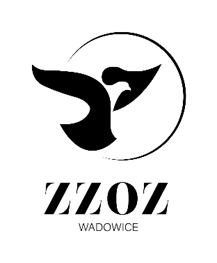 ul. Karmelicka 5, 34-100 Wadowicewww.zzozwadowice.plemail: sekretariat@zzozwadowice.plKlauzule RODO: https://zzozwadowice.pl/rodoZałącznik nr 2Formularz Ofertowy (wzór)Nazwa oraz siedziba Wykonawcy:......................................................................................................................................………………………………………………………………………………………………………………………………………………………………………TELEFON: ...................................................................; FAX: ...........................................................................................REGON: ......................................................................., NIP: ............................................................................................INTERNET: http: .........................................................; e-mail: .......................................................................................Osoba odpowiedzialna za realizację umowy:……………………………………………………………………………………………….….………….….. (imię nazwisko, tel. kontaktowy)Osoba upoważniona do podpisania umowy: ……………………………………………………………………………………………………………….............................................................................(Imię i nazwisko, zajmowane stanowisko)Niniejsza oferta dotyczy zamówienia, znak: ZP.26.2.21.2022Wartość oferty netto: ................... zł, brutto: .......................... zł, (słownie brutto: .......................................................).Termin dostawy: max 3 dni robocze od dnia złożenia zamówienia w godzinach od 7:00 do 14:00, na cito max 24 godziny od dnia złożenia zamówienia. Termin płatności: 60 dni od daty dostarczenia prawidłowo wystawionej faktury VAT do siedziby Zamawiającego w formie przelewu.Oświadczam/ y, że zapoznałem/ liśmy się z warunkami określonymi w niniejszym zaproszeniu i przyjmuję/ emy je bez zastrzeżeń.Oświadczam/ y, że w przypadku uznania mojej/ naszej oferty za najkorzystniejszą zobowiązuję/emy się do realizacji zamówienia na warunkach zawartych w zaproszeniu wraz z załączonym do niego projektem umowy.Oświadczam/y że oferowany asortyment spełnia wszystkie wymagania określone w Opisie przedmiotu zamówienia.Oświadczam/y, że oferowana wartość oferty jest ceną ostateczną do zapłaty z uwzględnieniem wszelkich rabatów oraz kosztów.Oświadczam/y, że w przypadku wybrania mojej/naszej oferty wyrażam/y zgodę na podpisanie umowy w brzmieniu określonym w projekcie umowy.Wymienione niżej dokumenty stanowią tajemnicę przedsiębiorstwa i nie mogą być udostępniane osobom trzecim*:9.1. …………………………………………………..Oświadczam/y, że przewiduję/emy powierzenie podwykonawcom …………………………………………………….. (podać nazwę firmy podwykonawcy)*. Części realizacji zamówienia, jakie powierzam/y podwykonawcy*:11.1.…………………………………………………..11.2.…………………………………………………..Oświadczam/y, że nie przewiduję/emy powierzenia podwykonawcom realizacji części zamówienia*.. Oświadczam, że wypełniłem obowiązki informacyjne przewidziane w art. 13 lub art. 14 RODO wobec osób fizycznych, od których dane osobowe bezpośrednio lub pośrednio pozyskałem w celu ubiegania się o udzielenie zamówienia publicznego w niniejszym zaproszeniu. (W przypadku, gdy wykonawca nie przekazuje danych osobowych innych niż bezpośrednio jego dotyczących lub zachodzi wyłączenie stosowania obowiązku informacyjnego, stosownie do art. 13 ust. 4 lub art. 14 ust. 5 RODO treści oświadczenia wykonawca nie składa (usunięcie treści oświadczenia np. przez jego przekreślenie/wykreślenie).”........................................... ,							...................................................... ,(miejscowość, data)							(podpis osoby uprawnionej 							do reprezentowania Wykonawcy)* niepotrzebne skreślićLpNazwa asortymentuj.mIlośćCena jed. nettoWartość netto% VATWartość VATWartość bruttoNazwa Producenta/nazwa handlowa - jeśli dotyczyKod produktu-jeżeli dotyczy1.RazemRazemRazemRazemXXXX